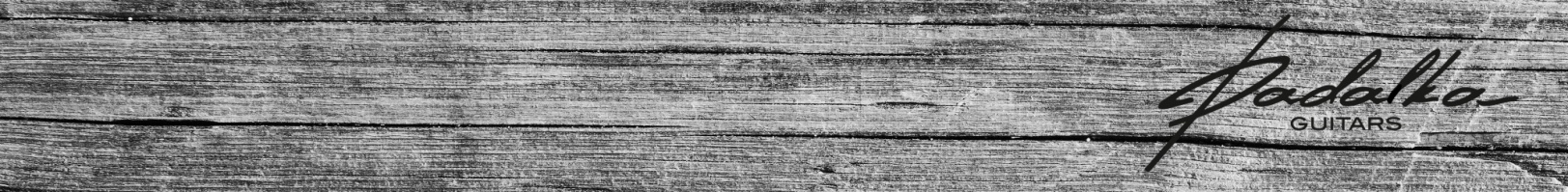 Наименование инструмента: Ваше имя: Контактный e-mail: Общие данныеОбщие данныеМодель                   Ennea Bass Doublecut / Ennea Bass SinglecutДлина мензуры                          34'' /  35'' /  36'' МультимензураКоличество струн                                             4 / 5 / 6 / 7 / 8 / 9Способ крепления грифа                                 только вклеенный Обычная /  на левую руку Информация о грифеИнформация о грифе Количество ладов                                                                 26 Материал ладов / размерМатериал - Нейзильбер, Сталь, Бронза (Evo Gold)Размер  -  2.28х1.4мм /  2.54х1.3мм /  2.79х1.45мм Количество слоев грифа                                              3 / 5 / 7 Материал грифа                                                         см.прайс Материал накладки                                                          см.прайс Радиус накладки                                         12” 14'' 16''  20''  37''  Толщина грифа, профильТолщина 19-22мм / 20-23мм / 21-24мм / Профили ‘’C’’ / ‘’U’’Окантовка накладки / головы                                     см.прайсМаркеры                                                                      см.прайсБоковая разметка грифа                                            см.прайсИнкрустацияПорожек                                                                       см.прайсЦвет головы грифа / шпон / тип покрытия                см.прайсЦвет обратной стороны грифа / тип покрытия         см.прайсУсиление грифа           Стандартное (12-24 лад) / на всю длинуПримечанияИнформация о корпусеИнформация о корпусеМатериал корпуса        см.прайс  (доступны не все материалы)Топ                                см.прайс  (доступны не все материалы)Цвет / тип покрытия корпуса                                      см.прайсКрышка тембр блока /                                     пластик / деревоКрепление крышки                              шурупы, болты, магнитыПримечанияФурнитура / электроникаФурнитура / электроникаТип бриджа                   Hipshot Triple Lockdown / Hipshot A-styleМежструнное расстояние на бридже (спейсинг)Колки                                                                  Hipshot Ultralite Цвет фурнитуры                                     хром / черный / золотоСтруны (калибр / производитель) / СтройРучки регуляторов                  Gotoh Dome-style / Hipshot O-ring                        / ИндивидуальныеКрышка анкера                                   да / нет, дерево / пластикДатчикиПреампКонфигурация потенциометров     дополнительно к преампу или в случае с пассивной электроникойОтсечка                                   нет / на пуш-пуле / на мини туглеПереключатель датчиков        мини тугл / ротационный свитч / балансный потенциометрКрепление ремня                                                                                ремнедержатели Gotoh или стреплоки Schaller ПримечанияДополнительная информацияДополнительная информацияСтрана / город  для транспортировкиСтандартная упаковка  / Кейс / РеменьПримечания